		  Civitas Academy Bulletin11/11/19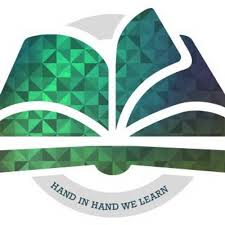 Welcome from Mr WiederIt was a busy first week back with parents’ evenings, a coffee morning and lots of learning taking place. We have also been busy recruiting new members of staff to join the team, some of which started last week. Later in the bulletin, I will introduce the new members of the team. Numbers in our Reception class have continued to increase, so we made the decision before half-term to split the children into two different registration groups- Paddington and Elmer. A letter communicating this was sent out last week to parents in Reception classes. As a result of this change, we have moved Miss Pearse into Reception.This year the school is involved in several different projects. We are taking part in the ‘Good to Great’ school programme with some of the other local Reading schools. As part of this project, we will be welcoming the head teachers From All Saints and Park Lane to Civitas on Tuesday where they will be able to see the school in action. I will also visit All Saints and Park Lane as part of this project. We also taking part in an art project led by Jelly Arts with Miss Frain and Miss Edwards attending on this Thursday. Anti-Bullying WeekThis week the children will have the opportunity to take part activities linked to anti-bullying. As part of this week, children are encouraged to wear blue clothes to school on Friday.Club CancellationsLego Club is cancelled on Tuesday 12th November due to parents’ evening.Staffing UpdateI would like to welcome and introduce you to some of the new faces that you will see at the school:Mrs Mahmood will be teaching in Elmer Class on Wednesday to Friday each week.Miss Hinds, Mrs Grant and Mrs Chippada will be working as Learning Support Assistants in Key Stage 1. School Lottery ReminderA reminder that the school is now has lottery. Please support us by buying tickets to raise funds for our school. Please see posters around the school for more details.Christmas Fair and Art Exhibition: Friday 29th NovemberWe are running this event after school on Friday 29th November. If anyone is able to assist in running a stall then please speak to either Mrs Newman or Mrs Tailor. We will be raising funds for: funding our arts project for the children, a defibrillator for the school and additional playground equipment.Office RemindersA reminder that unless your child is entitled to free school meals, then the Universal Infant Free School Meal scheme finishes in  Y2. Children in Y3 upwards will need to pay for meals ordered. Christmas LunchThis will be taking place on Friday 13th December. A letter for orders will go out this week. Please could all orders be returned by Friday 15th November.2019-20 Key Dates AutumnSpringSummerDress in blue clothes on Friday!Date and TimeEventMonday 11th- Friday 15th NovemberAnti-Bullying WeekTuesday 12th November (3:30-6pm)Gruffalo Parent EveningThursday 14th NovemberReception to Prospect ParkFriday 15h NovemberDress in blue clothes for Anti-Bullying DayMonday 18th- Friday 22nd NovemberRoad Safety WeekMonday 18th November (9:30-10:30)Open Morning for Prospective New Reception Families 2020Thursday 28th NovemberY4 to CinemaFriday 29th  November (3:30-4pm)Art Exhibition/ Christmas FairMonday 2nd DecemberReception to Reading BusesFriday 6th DecemberAutumn Clubs FinishFriday 13th DecemberSave the Children Christmas Jumper DayFriday 13th DecemberWhole School Trip to Reading HexagonMonday 16th December (3:30-4pm)Project Celebrations (Reception-Year 4)Tuesday 17th December (9:15-10am)Christmas Performance (Dress Rehearsal suitable for families with young children)Wednesday 18th December (9:15-10am)Christmas Performance (No young children please)Friday 20th DecemberChristmas LunchFriday 20th  DecemberLast Day of TermDate and TimeEventMonday 6th JanuaryINSET DayTuesday 7th JanuaryChildren return to schoolMonday 13th January (3:30pm- 4pm)Term Overview MeetingWednesday 15th January (9-9:30am)Question and Answer Session with Head of SchoolFriday 30th January (To be confirmed)NSPCC Number Day (parents welcome to spend upto 9:25am in classes to join in with maths activities. Children can come in wearing clothes with numbers on for £1 donation to NSPCC)Monday 10th February (3:30pm-4pm)Project CelebrationsMonday 17th February to Friday 21st FebruaryHalf TermThursday 5th MarchWorld Book Day (parents welcome to spend upto 9:25am in classes to join in with reading activities. Children can come in dressed as a book character)Wednesday 11th March (3:30-6pm)Parents’ EveningThursday 12th March (3:30-6pm)Parents’ EveningFriday 13th MarchSports ReliefMonday 30th March (3:30pm-4pm)Project CelebrationsThursday 2nd AprilY3 Easter AssemblyFriday 3rd AprilEnd of TermDate and TimeEventMonday 20th  AprilChildren return to schoolMonday 27th April (3:30-4pm)Term Overview MeetingThursday 7th May (9am-9:30am)Question and Answer Session with Head of SchoolMonday 18th  May (3:30-4pm)Project CelebrationMonday 18th- Friday 22nd MayMental Health WeekMonday 25th-Friday 29th MayHalf TermThursday 4th June (9:10- 9:40am)Y2 Eid AssemblyMonday 8th-Friday 12th JuneCultural Diversity WeekFriday 12th JuneInternational DayFriday 12th June (3:30-4pm)International Food FestivalTuesday 30th June (AM)Sports DayWednesday 1st  JulyTransition DayFriday 3rd JulySports Day (Reserve date in case of bad weather on Tuesday 30th June)Thursday 9th JulyQuestion and Answer Session with Head of SchoolFriday 10th July Reports OutFriday 17th JulyLast day of term for children